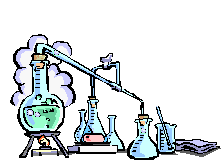        Trabajo Práctico N° 5       Sistemas materiales           Métodos mecánicos de separaciónDisponen de un sistema material para analizar y separar sus fases.Actividad 1:Sistema N° 		Formado por: (Pegar la información que acompaña al sistema material)Tipo de sistema material 				N° de fasesActividad 2:Completar el siguiente cuadro: Actividad 3:Esquematizar una estrategia para separar las fases del sistema material. Escribirlo al dorso de esta hoja. Actividad 4:Verificar experimentalmente si la hipótesis propuesta, permite realizar la separación de las fases de lo contrario intentar otra estrategia. Actividad 5:Presentar las fases separadas, en la bandeja descartable. Procedimiento experimental: Sobre la mesada del laboratorio encontrará una gradilla con 10 tubos de ensayo, conteniendo c/u de ellos un sistema material. Para cada uno de los sistemas: a. observar atentamente y  b. completar la grilla basándose en lo observado. Actividad 6: Responder las siguientes cuestiones (escribir en  una hoja aparte)¿Agregaron agua para poder realizar la separación? Si la respuesta es afirmativa:¿Cuál fue el nuevo sistema formado? ¿Cómo lo clasifican y cuántas fases tiene?¿Alguna de las fases del nuevo sistema formado es líquida?Si es así, ¿Cómo clasifican esa fase líquida? Si es una solución, ¿cuál es el soluto y cuál es el solvente? ¿En qué propiedad se basa cada uno de los métodos que emplearon?  Expliquen cada uno de ellos. La disolución por sí sola ¿es un método de separación o requiere otro método, que la complemente? Ustedes, ¿utilizaron alguno? ¿Cuál? ¿En qué propiedad se basa la decantación? ¿Esa propiedad es intensiva o extensiva? ¿Por qué? Composición de cada faseCaracterísticas del sistema Características del sistema Estado de agregación de cada faseClasificación de los componentesComposición de cada faseN° de fases Tipo de sistemaEstado de agregación de cada faseClasificación de los componentesTubo N°N° de fasesFaseUbicación (1)Estado de agregaciónCaracterísticas Características Características Otras característicasTubo N°N° de fasesFaseUbicación (1)Estado de agregaciónOlorColor TexturaOtras características12345678910